Vadovaudamasis Lietuvos Respublikos viešųjų pirkimų įstatymo 26 straipsnio 1 dalimi ir Lietuvos Respublikos vietos savivaldos įstatymo 29 straipsnio 8 dalies 3 punktu, t v i r t i n u  2021 m. planuojamų vykdyti viešųjų pirkimų planą (pridedama). Administracijos direktorius					                                     Tomas KatkusParengėAlbina Ročiuvienė2021-03-01TELŠIŲ RAJONO SAVIVALDYBĖS ADMINISTRACIJOS DIREKTORIUSĮSAKYMASDĖL 2021 M. PLANUOJAMŲ VYKDYTI VIEŠŲJŲ PIRKIMŲ PLANO PATVIRTINIMO2021 m. kovo 1 d. Nr. A1-283     Telšiai 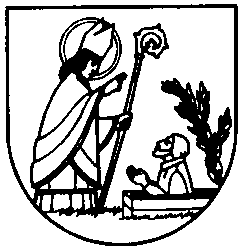 